John Wu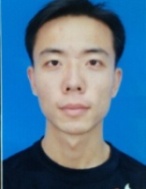 Basic Info：Born：1983.2          ︳Location：New District, WuxiCell:  13771222910     ︳ E-mail: johanneswu@163.com 	Self Assessment：Diligent and rigorous, willing to learnWork Experience：     2011.8 ~ Now  ︳Sapa Profiles (Jiangyin) Company Limited ︳Project CoordinatorEuropean Aluminum Extrusion Company; Assist project director for project management
◆ Help project planning, incl. Project scheduling and cash flow◆ Participated in commercial management, supplier selection, negotiation until settle down◆ Project budget and cash management 
◆ Project admin, document control and coordination work as requested
     2009.4 ~ 2011.6 ︳China Resources Cement Limited ︳MD assistant / Project EngineerParticipated in project construction and running
◆ Help plant planning and permitting 
◆ Participated in capital investment activities 
◆ Responsible for on-site construction and acceptance
◆ Team building, project commissioning until mass productionEducation Background：2006 .9 - 2009.3	  Southeast University  ︳ Materials Science and Engineering  ︳ Master2002.9 - 2006.6	      Southeast University  ︳ Materials Science and Engineering  ︳ BachelorCertificates:  Computer Grade II, CET-6Computer:  Microsoft suites